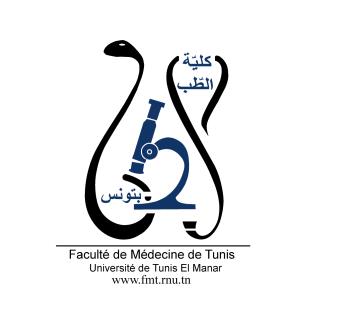 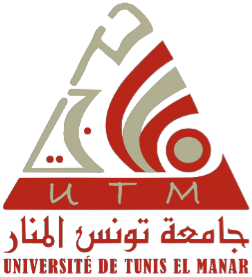 ENSEIGNEMENT POST UNIVERSITAIRE INTERDISCIPLINAIRE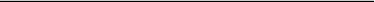 Thème : Tumeurs de la vulve : lésions pré-néoplasiques et infiltrantes diagnostic et traitementDépartements concernés : Chirurgie A, Médecine A et B, Sciences de base B, santé communautaire ASections concernées : Chirurgie Carcinologique ; Gynécologie obstétrique ; Oncologie médicale ; Oncologie radiothérapie ; Dermatologie ; Anatomie-pathologie ; Radiologie médicale
Public cible : résidents en chirurgie carcinologique, en gynécologie, oncologie médicale, oncologie radiothérapie, dermatologie, anatomopathologie et imagerie médicale Lien pour l’inscription : https://forms.gle/x3PUPWJTzPq9QkG18Date : Samedi 11/03/2023Lieu : Amphi 5, Faculté de médecine de Tunis
Coordinatrice : Pr Ag Ines ZEMNIObjectif général de l’EPU : Prendre en charge le cancer de la vulve 
Objectifs spécifiques de l’EPU : - Recueillir par l'examen les informations pertinentes pour la prise en charge des lésions pré-néoplasiques et infiltrantes de la vulve.-  Prescrire, dans le respect des Références Médicales Opposables, les examens complémentaires requis dans le bilan de prise en charge lésions pré-néoplasiques et infiltrantes de la vulve. - Mettre en place et ajuster les différents schémas thérapeutiques requis pour les lésions pré-néoplasiques et infiltrantes de la vulveProgramme détaillé : 8H 30- 9HAccueil des participants et introduction à la formation Pré-testPr Ag Ines zemni9H - 9H20 Classification Anatomopathologique des tumeurs vulvairesPr Ag  Nadia Boujelbene 9H20 – 9H40Facteurs histo-pronostiques des carcinomes épidermoides de la vulvePr Ag  Nadia Boujelbene9H40 – 10H10Les tumeurs rares de la vulve : particularités diagnostiquesD Ghada Sahraoui10H10-10H40Les Lésions vulvaires Pré-néoplasiques : Spécificités et traitementDr Soumaya Gara10H40-11HQuelles Imageries et quand devant un cancer de la  vulve?Dr Abidi FethiaPause Café11H20-11H40Carcinome épidermoide de la vulve : étendue de la chirurgie ganglionnaire Pr Ag Ines Zemni- Dr Ghalleb Montassar11H40-12HLes tumeurs rares de la vulve : particularités chirurgicalesDr Azza chabchoub12H – 13HPause déjeuner13H-13H30Place de la radiothérapie dans la prise en charge du cancer de la vulve.Dr Semia Zarraa 13H30-14Place des traitements systémiques  dans la prise en charge du cancer de la vulve.Dr   Yosr Zenzri 14H 30-15H Cas clinique 1Dr Ichraf Jbir15H-15H30Cas clinique 2Dr  Lamia Naija15H30-16HAlgorithme décisionnel-Take home messagePost TestPr Ag Zemni Ines